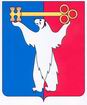 АДМИНИСТРАЦИЯ ГОРОДА НОРИЛЬСКАКРАСНОЯРСКОГО КРАЯПОСТАНОВЛЕНИЕ04.10.2017	                                        г. Норильск		                                № 422О внесении изменений в отдельные правовые акты Администрации города Норильска 
В связи с необходимостью приведения нормативных правовых актов органов местного самоуправления муниципального образования город Норильск в соответствие с Уставом муниципального образования город Норильск, с учетом постановления Администрации города Норильска от 23.05.2013 № 220 «О внесении изменений в постановления Администрации города Норильска»,ПОСТАНОВЛЯЮ:1. Внести в нижеуказанные правовые акты Администрации города Норильска изменения в части замены слов «Руководитель Администрации» в соответствующих падежах словом «Глава» в соответствующих падежах:- Положение о процедуре установления выплат, входящих в состав денежного содержания муниципальных служащих администрации города Норильска, утвержденное постановлением Администрации города Норильска от 18.05.2012 № 176;- Положение о процедуре установления стимулирующих выплат, выплат, осуществляемых за счет средств от приносящей доход деятельности, руководителям муниципальных учреждений муниципального образования город Норильск, утвержденное постановлением Администрации города Норильска от 07.05.2015 № 204;- Примерное положение об оплате труда работников муниципальных бюджетных учреждений, подведомственных Управлению по делам культуры и искусства Администрации города Норильска, утвержденное постановлением Администрации города Норильска от 21.12.2015 № 632;- Положение об оплате труда директора, заместителей директора и главного бухгалтера муниципального автономного учреждения дополнительного образования «Норильский центр безопасности движения», утвержденное постановлением Администрации города Норильска от 18.04.2016 № 227;- Положение об оплате труда директоров, заместителей директоров муниципальных бюджетных учреждений дополнительного образования, подведомственных Управлению по спорту Администрации города Норильска, утвержденное постановлением Администрации города Норильска от 25.05.2016 № 287;- Положение об оплате труда директора, заместителя директора муниципального казенного учреждения «Служба спасения», утвержденное постановлением Администрации города Норильска от 08.06.2016 № 325;- Положение об оплате труда директоров, заместителей директоров муниципальных бюджетных учреждений, осуществляющих деятельность спортивных сооружений, подведомственных Управлению по спорту Администрации города Норильска, утвержденное постановлением Администрации города Норильска от 08.06.2016 № 326;- Положение об оплате труда директора и заместителя директора муниципального казенного учреждения «Управление муниципальных закупок», утвержденное постановлением Администрации города Норильска от 14.06.2016 № 343;- Положение об оплате труда директора, заместителя директора муниципального казенного учреждения «Норильский городской архив», утвержденное постановлением Администрации города Норильска от 20.06.2016 № 355;- Примерное положение об оплате труда работников муниципального казенного учреждения «Норильский городской архив», утвержденное постановлением Администрации города Норильска от 23.06.2016 № 362;- Положение об оплате труда директора, заместителей директора муниципального бюджетного учреждения «Методический центр», утвержденное постановлением Администрации города Норильска от 19.07.2016 № 391;- Примерное положение об оплате труда работников муниципальных учреждений муниципального образования город Норильск, осуществляющих деятельность в области автомобильного транспорта, утвержденное постановлением Администрации города Норильска от 26.07.2016 № 400;- Положение об оплате труда руководителей и заместителей руководителей муниципальных бюджетных учреждений, подведомственных Управлению по делам культуры и искусства Администрации города Норильска, утвержденное постановлением Администрации города Норильска от 03.08.2016 № 418;- Примерное положение об оплате труда работников муниципальных бюджетных учреждений дополнительного образования, подведомственных Управлению по спорту Администрации города Норильска, утвержденное постановлением Администрации города Норильска от 30.08.2016 № 455;- Примерное положение об оплате труда работников муниципальных бюджетных учреждений, осуществляющих деятельность спортивных сооружений, подведомственных Управлению по спорту Администрации города Норильска, утвержденное постановлением Администрации города Норильска от 05.09.2016 № 461;- Положение об оплате труда директоров, заместителей директоров и главных бухгалтеров муниципальных бюджетных учреждений, подведомственных Управлению социальной политики Администрации города Норильска, утвержденное постановлением Администрации города Норильска от 07.09.2016 № 467;- Примерное положение об оплате труда работников муниципального бюджетного учреждения «Методический центр», утвержденное постановлением Администрации города Норильска от 07.09.2016 № 466;- Примерное положение об оплате труда работников муниципальных казенных учреждений муниципального образования город Норильск, осуществляющих деятельность в области использования автомобильных дорог и дорожной деятельности, утвержденное постановлением Администрации города Норильска от 07.09.2016 № 465;- Положение об оплате труда директоров, заместителей директора и главных бухгалтеров муниципальных учреждений, обеспечивающих учреждения культуры, спорта, общего и дошкольного образования, утвержденное постановлением Администрации города Норильска от 05.10.2016 № 494;- Положение об оплате труда руководителей, заместителей руководителя муниципальных образовательных учреждений, подведомственных Управлению общего и дошкольного образования Администрации города Норильска, утвержденное постановлением Администрации города Норильска от 06.10.2016 № 502;- Примерное положение об оплате труда работников муниципального бюджетного учреждения «Молодежный центр», утвержденное постановлением Администрации города Норильска от 17.10.2016 № 508;- Положение об оплате труда работников муниципального учреждения «Управление по делам гражданской обороны и чрезвычайным ситуациям Администрации города Норильска», утвержденное постановлением Администрации города Норильска от 19.10.2016 № 515;- Примерное положение об оплате труда работников муниципальных учреждений, обеспечивающих учреждения культуры, спорта, общего и дошкольного образования, утвержденное постановлением Администрации города Норильска от 02.11.2016 № 532;- Примерное положение об оплате труда работников муниципального автономного учреждения дополнительного образования «Норильский центр безопасности движения», утвержденное постановлением Администрации города Норильска от 02.11.2016 № 533;- Примерное положение об оплате труда работников муниципальных бюджетных учреждений, подведомственных Управлению социальной политики Администрации города Норильска, утвержденное постановлением Администрации города Норильска от 09.12.2016 № 602;- Примерное положение об оплате труда работников муниципального казенного учреждения «Управление капитальных ремонтов и строительства», утвержденное постановлением Администрации города Норильска от 12.12.2016 № 603;- Положение об оплате труда работников Администрации города Норильска, ее структурных подразделений, занимающих должности (профессии), не отнесенные к должностям муниципальной службы, оплата труда которых осуществляется с применением балльной оценки, утвержденное постановлением Администрации города Норильска от 27.12.2016 № 646;- Примерное положение об оплате труда работников муниципального казенного учреждения «Служба спасения», утвержденное постановлением Администрации города Норильска от 29.12.2016 № 656;- Примерное положение об оплате труда работников муниципальных образовательных учреждений, подведомственных Управлению общего и дошкольного образования Администрации города Норильска, утвержденное постановлением Администрации города Норильска от 30.12.2016 № 660;- Положение об условиях оплаты труда руководителей муниципальных унитарных предприятий муниципального образования город Норильск, утвержденное постановлением Администрации города Норильска от 19.01.2017 № 28.2. Внести в Порядок оплаты труда работников муниципальных учреждений, органов местного самоуправления, других организаций, финансируемых из бюджета муниципального образования город Норильск, руководителей муниципальных унитарных предприятий, утвержденный постановлением Главы города Норильска от 17.01.2006 № 61 (далее – Порядок), следующие изменения:2.1. По всему тексту Порядка слова «Руководитель Администрации» в соответствующих падежах заменить словом «Глава» в соответствующих падежах.3. Внести в Положение об оплате труда работников Администрации города Норильска, замещающих должности (профессии), не отнесенные к должностям муниципальной службы, утвержденное постановлением Администрации города Норильска от 20.02.2008 № 393 (далее – Положение), следующие изменения:3.1. По всему тексту Положения слова «Руководитель Администрации» в соответствующих падежах заменить словом «Глава» в соответствующих падежах.4. Внести в Месячные оклады работников Администрации города Норильска, замещающих должности (профессии), не отнесенные к должностям муниципальной службы, утвержденные постановлением Администрации города Норильска от 20.02.2008 № 393 (далее – Месячные оклады), следующие изменения:4.1. В таблице Месячных окладов слова «Помощник Руководителя Администрации» заменить словами «Помощник Главы города».4.2. В таблице Месячных окладов цифры «9928» заменить цифрами «7404».5. Внести в Положение о системе оплаты труда работников муниципальных учреждений муниципального образования город Норильск, утвержденное постановлением Администрации города Норильска от 29.03.2016 № 181 (далее – Положение № 181), следующие изменения:5.1. В пунктах 5.4, 6.9 Положения № 181 слова «Руководитель Администрации» в соответствующих падежах заменить словом «Глава» в соответствующих падежах.5.2. В пункте 6.5 Положения № 181 слова «распоряжением Руководителя Администрации» заменить словами «распоряжением Администрации города Норильска, издаваемым Главой».6. Внести в Типовую форму положения об оплате труда руководителя, заместителя руководителя и главного бухгалтера, утвержденную постановлением Администрации города Норильска от 29.03.2016 № 181 (далее – Типовая форма), следующие изменения:6.1. В пункте 2.3 Типовой формы слова «распоряжением Руководителя Администрации» заменить словами «распоряжением Администрации города Норильска, издаваемым Главой».6.2. В пунктах 3.2.1, 3.2.2, 4.6, 4.9 Типовой формы слова «Руководителем Администрации» заменить словом «Главой».7. Внести в Положение об оплате труда директора и главного бухгалтера муниципального автономного учреждения муниципального образования город Норильск «Информационный центр «Норильские новости», утвержденное постановлением Администрации города Норильска от 31.05.2016 № 311 (далее – Положение № 311), следующие изменения:7.1. В пункте 2.3 Положения № 311 слова «распоряжения Руководителя Администрации» заменить словами «распоряжения Администрации города Норильска, издаваемого Главой».7.2. В пунктах 3.2.1, 3.2.2, 4.8 Положения № 311 слова «Руководителем Администрации» заменить словом «Главой».8. Внести в Положение об оплате труда директора, заместителей директора и главного бухгалтера муниципального бюджетного учреждения «Автохозяйство», утвержденное постановлением Администрации города Норильска от 22.07.2016 № 397 (далее – Положение № 397), следующие изменения:8.1. В пункте 2.3 Положения № 397 слова «распоряжения Руководителя Администрации» заменить словами «распоряжения Администрации города Норильска, издаваемого Главой».8.2. В пунктах 3.2.1, 3.2.2, 4.5, 4.9 Положения № 397 слова «Руководителем Администрации» заменить словом «Главой».9. Внести в Положение об оплате труда директора, заместителей директора и главного бухгалтера муниципального бюджетного учреждения «Молодежный центр», утвержденное постановлением Администрации города Норильска от 29.07.2016 № 408 (далее – Положение № 408), следующие изменения:9.1. В пункте 2.3 Положения № 408 слова «распоряжения Руководителя Администрации» заменить словами «распоряжения Администрации города Норильска, издаваемого Главой».9.2. В пунктах 3.2.1, 3.2.2, 4.5, 4.9 Положения № 408 слова «Руководителем Администрации» заменить словом «Главой».10. Внести в Положение об оплате труда начальника, заместителей начальника и главного бухгалтера муниципального казенного учреждения «Управление по содержанию и строительству автомобильных дорог города Норильска», утвержденное постановлением Администрации города Норильска от 30.08.2016 № 456 (далее – Положение № 456), следующие изменения:10.1. В пункте 2.3 Положения № 456 слова «распоряжения Руководителя Администрации» заменить словами «распоряжения Администрации города Норильска, издаваемого Главой».10.2. В пунктах 3.2.1, 3.2.2, 4.5.1, 4.5.2, 4.6, 4.9 Положения № 456 слова «Руководитель Администрации» в соответствующих падежах заменить словом «Глава» в соответствующих падежах.11. Внести в Положение об оплате труда начальника, заместителей начальника, главного бухгалтера муниципального казенного учреждения «Управление капитальных ремонтов и строительства», утвержденное постановлением Администрации города Норильска от 05.09.2016 № 460 (далее – Положение № 460), следующие изменения:11.1. В пункте 2.3 Положения № 460 слова «распоряжения Руководителя Администрации» заменить словами «распоряжения Администрации города Норильска, издаваемого Главой».11.2. В пунктах 3.2.1, 3.2.2, 4.6, 4.7, 4.11 Положения № 460 слова «Руководителем Администрации» заменить словом «Главой».12. Опубликовать настоящее постановление в газете «Заполярная правда» и разместить его на официальном сайте муниципального образования город Норильск.Глава города Норильска							         Р.В. Ахметчин